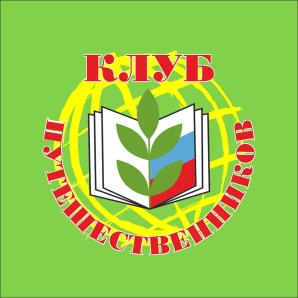                              2018/2019 ГОД            РАЙКОМ ПРОФСОЮЗА ПРИГЛАШАЕТ                В графике экскурсий возможны корректировки в датах проведения и в стоимости.Название экскурсииТранспортДата/про-должит. экскурсииПолнаяст-ть1 местаК оплате членом профсоюзаОРАНИЕНБАУМ(2 дворца + парк)Автобус16 СЕНТЯБРЯ1 400 руб.От 1 000 руб.САБЛИНО(пещера «Левобережная», водопад, каньон реки Тосна)Автобус22 СЕНТЯБРЯ1 400 руб.От 1 000 руб.УСАДЬБА  МАРЬИНО(интерактивная экскурсия по дворцу имения + чай с пирожками)Автобус23 СЕНТЯБРЯ1 700 руб.От 1200 руб.ПСКОВ-ИЗБОРСК-ПЕЧОРЫ(проживание в отеле ПсковаПитание: ужин, завтрак, обед)Автобус22-23 СЕНТЯБРЯ29-30 СЕНТЯБРЯ7 200 руб.От 5 200 руб.ИВАНГОРОД  (с обедом)(Крепость + Малый пороховой амбар)Автобус29   СЕНТЯБРЯ2 000 руб.От 1 400 руб.СТАРАЯ  ЛАДОГА  (с обедом)(крепостной комплекс + Новая Ладога)Автобус30   СЕНТЯБРЯ1 500 руб.От 1 000 руб.ПАВЛОВСК (большой дворец + парк)Автобус30 СЕНТЯБРЯ1 100 руб.От 700 руб.                ПУШКИНСКИЕ  ГОРЫ (проживание на базе «Заозерье»; питание: ужин, завтрак, обед)Автобус06-07 ОКТЯБРЯ7 500 РУБ.От 5 500 РУБ.ФИНЛЯНДИЯ(Три знаменитых усадьбы: Тресканде-Виттреск-Хайкко Картано)(проживание в СПА-отеле Haikko Katrano питание: завтрак)Автобус    06-07 ОКТЯБРЯ10 200 РУБ.+ входной билет в особняк Виттреск – 12 евроОт 7 600 руб.+ 12 ЕВРО входной билет (по желанию)КАЗАНЬ-ЕЛАБУГА-БОЛГАРЫ(группа  набрана)ж/дорога+ Автобус31 ОКТЯБРЯ-05 НОЯБРЯ11 600 РУБ.+ билет на поездОт 8 600 руб.+ билет на поездНОВОГОДНЯЯ  МОСКВА(с Кремлевской елкой)(проживание в гостинице,Питание: трехразовое)ж/дорога+ Автобус ЯНВАРЬ                                2019 г.7 500 РУБ.+ билет на елку-+ билет на поездОт 5 500 РУБ.+ билет на елку-2000 руб.+ билет на поездСЕВЕРНЫЙ  КАВКАЗ(проживание в Нальчике, Архызе, Пятигорске       питание: завтраки)Самолет/ж/дорога+ АвтобусИЮЛЬ2019 Г.(11-12 ДНЕЙ)26 300 РУБ.(?)+ билет на самолет/поездУточняется